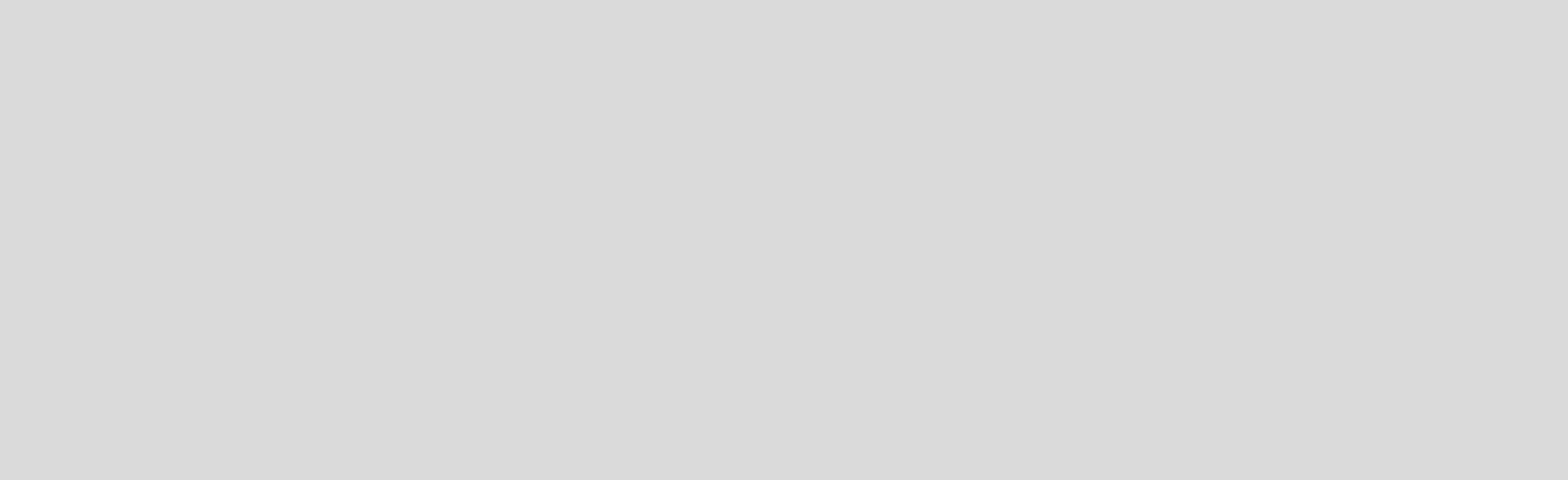 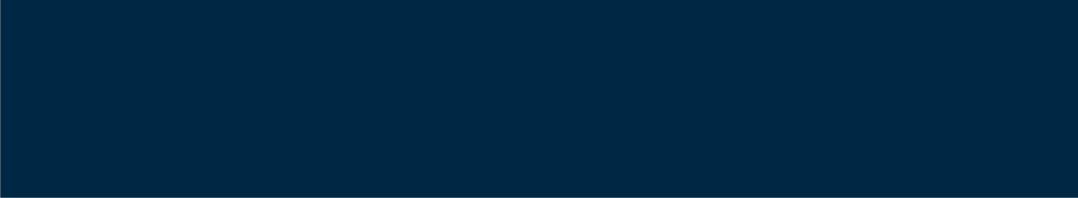 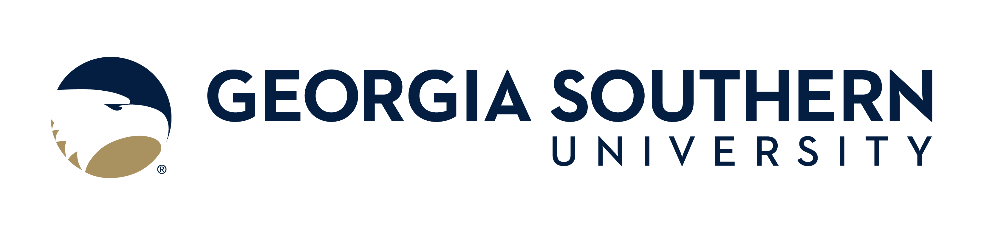 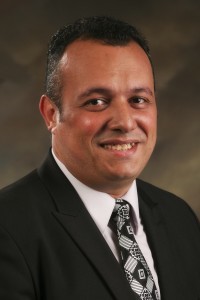 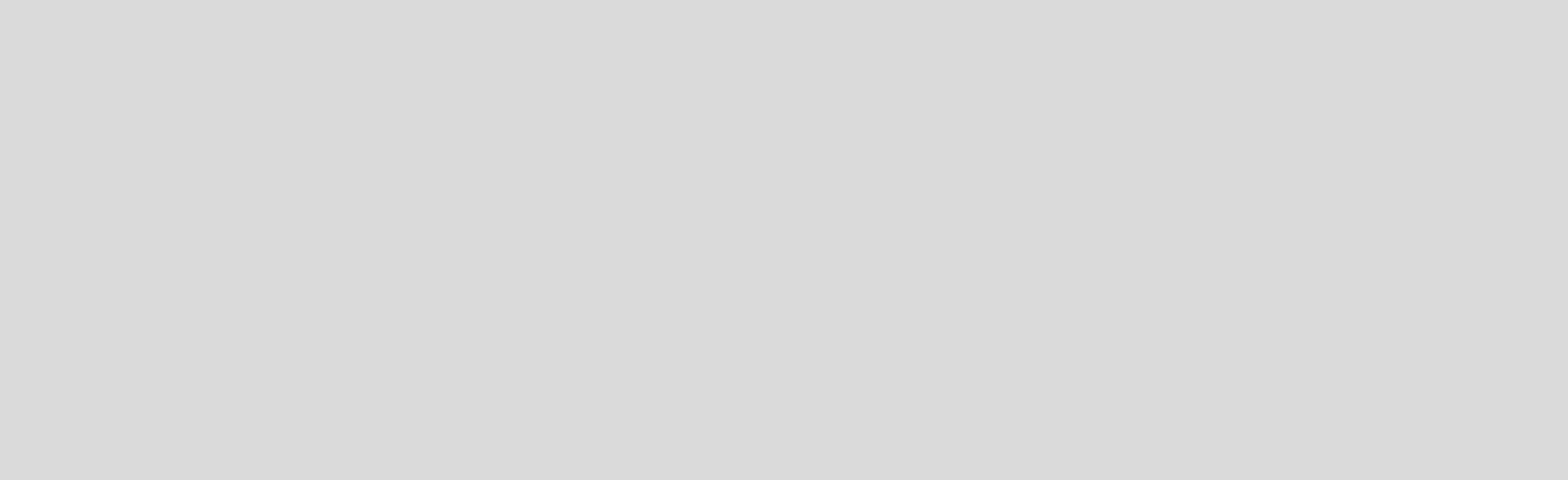 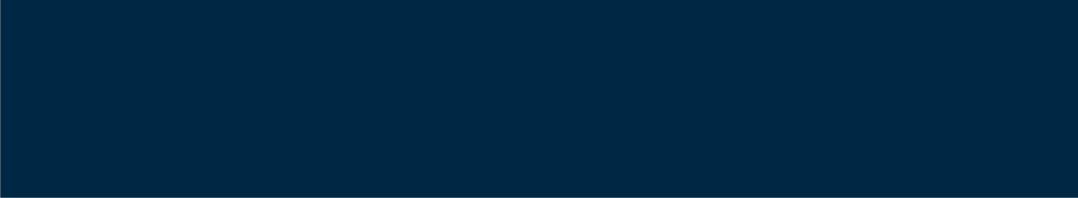 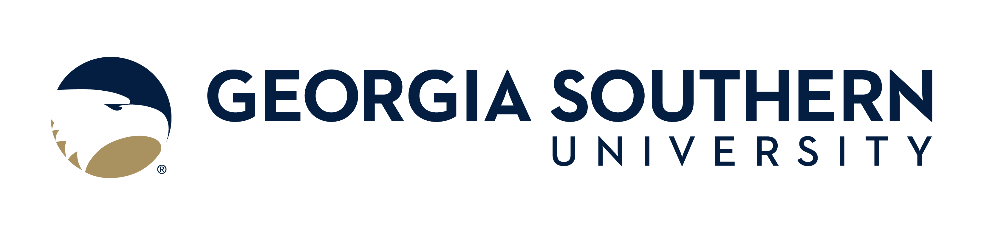  Junan Shen, ProfessorDepartment of Civil Engineering and ConstructionP.O. Box 8077 • Statesboro, GA 30460 • (912) 478-0084 • jshen@georgiasouthern.edu▼ EducationPost Doctorate Fellow, Clemson University, SC, USA, 2003-2005             Ph.D. Transportation/Geotechnical Engineering, Saga University, Kyushu, Japan, 2000            M.S. Structural Engineering, Chalmers University of Technology, Sweden, 1997            M.S. Pavement Engineering, Southeast University, Nanjing, China, 1990Teaching Expertise/CoursesDr. Shen’s teaching expertise include Highway Design, Transportation System, Soils and Foundation, Civil Engineering materials, Senior Project, Asphalt Mix Design, Pavement Analysis and Design for CE undergraduates, and Introduction to Structure, Concrete and Masonry Structures for CM. Research ExpertiseDr. Shen’s research interests include Pavement Structure and Materials, and Geotechnical Engineering, Transportation Safety, Recycling Technologies, Sustainable Energy Harvest    Sample PublicationsX. Li, J. Shen, P. Shi, H Zhu (2019), Nonlinear Modeling of Nanoscaled properties of Asphalt Binders Recovered from Weather Asphalt Mixtures, Journal of Civil Engineering, ASCE, Volume 32 Issue 1, January 2020.Sungun Kim, Junan Shen, Sungin Lee, Yeongsam Kim and Kwang W. Kim (2018), Examination of Physical Property Degradation due to Severe Short-term Ageing and Effect of Hydrated Lime as Antioxidant in Asphalt Mixtures, Volume 20, Issue 7, Road Materials and Pavement Design, 2019. Zhaoxing Xie and Junan Shen (2016), Performance of Porous European Mix (PEM) pavement added with crumb rubbers in dry process, International Journal of Pavement Engineering, Vol.17(7).▼ Grants/Funded ProjectsGDOT: A comprehensive evaluation of long performance of rubberized pavements, Phase II, PI, 2011, US$299,568. Optimizing Winter Roadway Treatments for Georgia Pavement, GDOT, PI, 2019, US$ 169,000Cognitive Attention and Its Application in Countermeasures on a Curve Section, GDOT, PI, 2019, US$ 170,000Piezoelectric-Based Energy Harvesting Technology Assessment throughout Lab-Scale Experiment, part of a project entitled, “Piezoelectric Material (PZ) Testing for the KSC (Kennedy Space Center) Vapor Trail Walkway Project” Sponsored by GTRI, $74,000, February 2016, Co-PI.